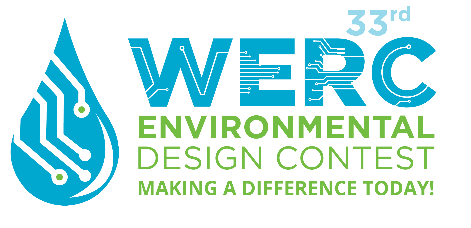 EQUIPMENT TRANSPORTATION FORMPlease add your team name to this document’s filename.Email this form no later than April 6, 2023 to: miljgh@nmsu.edu and werc@nmsu.eduSchool Information:Equipment Information:Please ship your packages to: NMSU Property Warehouse
For: WERC Environmental Design Contest
1600 Wells Street
Las Cruces, NM 88003
(575) 646-7868 Disclaimer: WERC team and NMSU are not responsible for packages that arrive damaged. 
                     Sender is responsible to follow package carrier regulations regarding hazardous materials.Helpful Packing and Shipping Links:Packing Tips:Staples.comhttps://www.staples.com/sbd/cre/tech-services/explore-tips-and-advice/tech-articles/easy-tips-to-make-sure-your-package-arrives-safely.htmlUPS.comPreparing Your Package: UPS - United StatesFedex.comHow to avoid common packing mistakes | Shipping Channel Singapore (fedex.com) Fineartshippers.comHow to Ship Glass Safely: A Short Guide from Fine Art ShippersHazardous MaterialsUPShttps://www.ups.com/us/en/help-center/packaging-and-supplies/special-care-shipments/hazardous-materials.pageFEDEXhttp://www.fedex.com/us/service-guide/ship-dg-hazmat/hazardous-materials/index.htmlDHLhttp://www.dhl-usa.com/en/express/shipping/shipping_advice/dangerous_goods.htmlUSPShttps://www.usps.com/ship/shipping-restrictions.htmNotes:If you plan to ship mercury containing equipment, radioactive equipment or sources, biohazardous materials or select agents, contact Juanita Miller (miljgh@nmsu.edu) for special instructions. Team Number:Team Number:Task #School NameAdvisor Name Email Phone numberSender of the package (if different from the Advisor)Sender of the package (if different from the Advisor)Sender of the package (if different from the Advisor)Name of SenderEmail Phone numberPackage DetailWeight WidthHeightLengthPackage DetailDescription of what the package contains. List any hazardous, perishable, fragile or sensitive items. Attach SDS for hazardous materials and ensure package is in accordance with carrier regulations.How will equipment and/or materials be shipped? 
(i.e. carrier name)?Anticipated Departure date:Anticipated Arrival Date: Anticipated Arrival Date: Anticipated Arrival Date: Anticipated Arrival Date: 